السؤال الأول: ضع علامة صح أمام العبارة الصحيحة وعبارة خطأ أمام العبارة الخاطئة: الحاسب: جهاز الكتروني يتبع تعليمات محددة لاتخاذ القرارات.                                        (        ) من أنواع أجهزة الحاسب ( الحاسبات المكتبية).                                                             (        ) من أدوات الحاسب التفاعلية (قفازات الواقع الافتراضي).                                                 (        ) من أجهزة الإخراج (لوحة المفاتيح).                                                                               (        ) طابعة الليزر أرخص من الطابعة النافثة للحبر.                                                    (        ) حجم الملف: هو الجزء الذي يشغله الملف أو المجلد من مساحة التخزين في الحاسب.        (        ) يفيد الاختصار في سرعة الوصول إلى الملف أو البرنامج.                                                    (        ) من أجهزة الإدخال ( الفأرة ).                                                                                         (        ) لا نستطيع وضع الاختصار على سطح المكتب.                                                               (        ) لإعادة تسمية ملف مضغوط نضغط باليمين ونختار (إرسال إلى).                                      (        )السؤال الثاني: اختر الإجابة الصحيحة: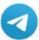 المملكة العربية السعودية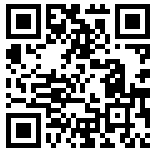 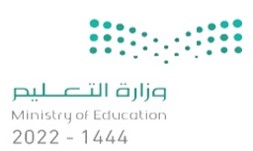 اختبار الفترة الأولى الصف الخامسوزارة التعليمالمادة:  مهارات رقميةإدارة التعليم بـ.............................مدرسة  :.......................................1-لوحة الرسم:لوحة الرسم:لوحة الرسم:أ- من أجهزة الإخراج.أ- من أجهزة الإخراج.ب- يعتبر ذاكرة خارجية.ج- يستخدمها المصممين والرسامين.2-من أنواع أجهزة الحاسب:من أنواع أجهزة الحاسب:من أنواع أجهزة الحاسب:أ- الفأرة.أ- الفأرة.ب- الأجهزة الذكية.ج- لوحة المفاتيح.3-من أدوات الحاسب التفاعلية:من أدوات الحاسب التفاعلية:من أدوات الحاسب التفاعلية:أ- شاشة اللمس.أ- شاشة اللمس.ب- الحاسب المحمول.ج- اللوحة الأم.4-تعتبر ذاكرة تخزين مؤقتة:تعتبر ذاكرة تخزين مؤقتة:تعتبر ذاكرة تخزين مؤقتة:أ- القرص الصلب.أ- القرص الصلب.ب- الماسح الضوئي.ج- ذاكرة الوصول العشوائي RAM.5-الجهاز الذي ينقل الأصوات إلى الحاسب:الجهاز الذي ينقل الأصوات إلى الحاسب:الجهاز الذي ينقل الأصوات إلى الحاسب:أ- السماعات.أ- السماعات.ب- الميكرفون.ج- الطابعة.6-تتصل بجميع أجزاء الحاسب:تتصل بجميع أجزاء الحاسب:تتصل بجميع أجزاء الحاسب:أ- اللوحة الأم.أ- اللوحة الأم.ب- المعالج.ج- لوحة المفاتيح.7-عند حذف ملف فإنه يذهب إلى:عند حذف ملف فإنه يذهب إلى:عند حذف ملف فإنه يذهب إلى:أ- سطح المكتب.أ- سطح المكتب.ب- القرص الصلب. ج- سلة المحذوفات.8-يفيد ضغط الملفات في:يفيد ضغط الملفات في:يفيد ضغط الملفات في:أ- اختصار الملفات.أ- اختصار الملفات.ب- تقليل حجم الملفات. ج- حذف الملفات.9-من أجهزة التخزين الخارجية:من أجهزة التخزين الخارجية:من أجهزة التخزين الخارجية:أ- وحدة الذاكرة الفلاشية.أ- وحدة الذاكرة الفلاشية.ب- مزود الطاقة. ج- كرة التتبع.10-لنقل ملف أو مجلد نقوم بــ:لنقل ملف أو مجلد نقوم بــ:لنقل ملف أو مجلد نقوم بــ:أ- السحب والإفلات بالفأرة.أ- السحب والإفلات بالفأرة.ب- القص واللصق.ج- جميع ما سبق.